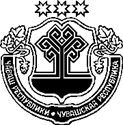 ЧӐВАШ РЕСПУБЛИКИНСАККУНӖЧӐВАШ РЕСПУБЛИКИН"ЧӐВАШ РЕСПУБЛИКИНЧЕ ҪУТ ҪАНТАЛӐКПА 
УСӐ КУРАССИ ҪИНЧЕН" САККУННЕ УЛШӐНУСЕМ КӖРТЕССИ ҪИНЧЕНЧӑваш Республикин Патшалӑх Канашӗ2021 ҫулхи юпа уйӑхӗн 14-мӗшӗнчейышӑннӑ1 статьяЧӑваш Республикин "Чӑваш Республикинче ҫут ҫанталӑкпа усӑ курасси ҫинчен" 1999 ҫулхи чӳк уйӑхӗн 10-мӗшӗнчи 17 №-лӗ саккунне (Чӑваш Республикин Патшалӑх Канашӗн ведомоҫӗсем, 1999, 32 №; 2002, 46 №; 2003, 53, 57 №-сем; 2004, 61 №; 2005, 65 №; 2006, 71 №; 2007, 73 №; 2008, 78 №; 2009, 80 №; 2010, 84, 86 №-сем; 2011, 90 №; 2012, 92 № (I том); "Республика" хаҫат, 2012, раштав уйӑхӗн 7-мӗшӗ; Чӑваш Республикин Саккунӗсен пуххи, 2013, 7, 12 №-сем; 2014, 5, 11 №-сем; 2015, 2 №; 2016, 3, 
10 №-сем; 2017, 11 №; "Республика" хаҫат, 2018, ака уйӑхӗн 4-мӗшӗ, раштав уйӑхӗн 5-мӗшӗ; 2019, ҫу уйӑхӗн 15-мӗшӗ; 2020, пуш уйӑхӗн 11-мӗшӗ, ҫӗртме уйӑхӗн 17-мӗшӗ, юпа уйӑхӗн 28-мӗшӗ) ҫакӑн пек улшӑнусем кӗртес:10 статьяра:а) "а" пунктӑн тӑххӑрмӗш тата вун виҫҫӗмӗш абзацӗсем хӑйсен вӑйне ҫухатнӑ тесе йышӑнас;ӑ) "ӑ" пунктӑн иккӗмӗш абзацӗ хӑйӗн вӑйне ҫухатнӑ тесе йышӑнас;б) "б" пунктӑн пиллӗкмӗш абзацне ҫакӑн пек ҫырса хурас:"Чӑваш Республикин территорийӗнче чӗр чун тӗнчипе усӑ курма чарас ӗҫе ҫирӗплетесси, сунар тата пулӑ тытас ӗҫри чарусемсӗр пуҫне, федераци пӗлтерӗшлӗ уйрӑмах сыхламалли ҫут ҫанталӑк территорийӗсенче, ҫавӑн пекех федераци саккунӗсемпе пӑхса хӑварнӑ тӗслӗхсенче ытти ҫӗрсенче чӗр чун тӗнчипе усӑ курас ӗҫри чарусемсӗр пуҫне;";в) "г" пунктӑн тӑваттӑмӗш абзацӗнче "федераци патшалӑх вӑрман надзорне (вӑрман сыхлавне) тата вӑрмансенче федераци патшалӑх пушар надзорне пурнӑҫлакан должноҫри ҫынсен переченьне" сӑмахсене "федераци патшалӑх вӑрман тӗрӗслевне (надзорне)" сӑмахсемпе улӑштарас;г) "д" пунктра:пиллӗкмӗш абзаца ҫакӑн пек ҫырса хурас:"патшалӑх влаҫӗн федераци органӗсемпе пӗрле хӑйӗн территорийӗсенче ҫӗр айӗнчи пуянлӑхӑн патшалӑх фончӗпе хуҫаланасси;";вуннӑмӗш абзаца ҫакӑн пек ҫырса хурас:"ҫӗр айӗнчи вырӑн пӗлтерӗшлӗ пуянлӑхсен лаптӑкӗсемпе усӑ курмалли лицензисене хатӗрлемелли, патшалӑх регистрацийӗ тумалли тата памалли йӗркене, ҫӗр айӗнчи вырӑн пӗлтерӗшлӗ пуянлӑхсен лаптӑкӗсемпе усӑ курмалли лицензисене улшӑнусем кӗртмелли йӗркене, ҫӗр айӗнчи вырӑн пӗлтерӗшлӗ пуянлӑхсен лаптӑкӗсемпе усӑ курмалли лицензисене ҫӗнӗрен хатӗрлемелли йӗркене ҫирӗплетесси;";вун пӗрмӗш абзацра "ҫӗр айӗнчи пуянлӑхсен лаптӑкӗсемпе усӑ курассине лицензилемелли программӑсене йӗркелесси ҫинчен, ҫӗр айӗнчи пуянлӑхсен лаптӑкӗсемпе усӑ курма ирӗк паракан конкурссемпе аукционсем ирттермелли условисем ҫинчен тата ҫӗр айӗнчи пуянлӑхсен лаптӑкӗсемпе усӑ курма паракан лицензисен условийӗсем ҫинчен" сӑмахсене "ҫӗр айӗнчи пуянлӑхсен лаптӑкӗсене ҫӗр айӗнчи пуянлӑхсене геологи тӗлӗшӗнчен тӗпчеме, ҫӗр айӗнчен кӑларакан усӑллӑ япаласене шырама тата кӑларма, пӗрлештернӗ лицензи тӑрӑх ҫӗр айӗнчи пуянлӑхсене геологи тӗлӗшӗнчен тӗпчеме, ҫӗр айӗнчен кӑларакан усӑллӑ япаласене шырама тата кӑларма е ҫӗр айӗнчен йывӑрпа кӑларакан усӑллӑ япаласене геологи тӗлӗшӗнчен тӗпчемелли, шырамалли тата кӑлармалли технологисене туса хатӗрлеме ҫӗр айӗнчи пуянлӑхсен лаптӑкӗсен переченьне кӗртесси ҫинчен, ҫӗр айӗнчи пуянлӑхсен лаптӑкӗсемпе усӑ курма ирӗк паракан аукционсем ирттермелли условисем ҫинчен тата ҫӗр айӗнчи пуянлӑхсемпе усӑ курма паракан лицензисен условийӗсем ҫинчен" сӑмахсемпе улӑштарас;вун улттӑмӗш абзаца ҫакӑн пек ҫырса хурас:"Раҫҫей Федерацийӗн "Ҫӗр айӗнчи пуянлӑхсем ҫинчен" 1992 ҫулхи нарӑс уйӑхӗн 21-мӗшӗнчи 2395-I №-лӗ саккунӗн (малалла – Раҫҫей Федерацийӗн "Ҫӗр айӗнчи пуянлӑхсем ҫинчен" саккунӗ) 101 статйин пӗрремӗш пайӗн 7-мӗш тата 8-мӗш пункчӗсемпе пӑхса хӑварнӑ сӑлтавсем тӑрӑх ҫӗр айӗнчи пуянлӑхсен лаптӑкӗсемпе усӑ курма уйӑрса памалли йӗркесене палӑртасси;";ҫакӑн пек ҫырса абзац хушса хурас:"регионти патшалӑх геологи тӗрӗслевӗ (надзорӗ) ҫинчен калакан положение ҫирӗплетесси;";2) 111 статьяра:а) "а" пунктӑн виҫҫӗмӗш абзацне ҫакӑн пек ҫырса хурас:"Федерацин "Тавралӑх хутлӑхне сыхласси ҫинчен" 2002 ҫулхи кӑрлач уйӑхӗн 10-мӗшӗнчи 7-ФЗ №-лӗ саккунӗпе килӗшӳллӗн вӗсем тӗлӗшпе 
регионти патшалӑх экологи тӗрӗслевне (надзорне) тума тивӗҫлӗ шыв объекчӗсем, вӗсен шыв сыхлавӗн тӑрӑхӗсен тата ҫыран ҫывӑхӗнчи хӳтӗлев тӑрӑхӗсен территорийӗсем тӗлӗшпе регионти патшалӑх экологи тӗрӗслев (надзор) ӗҫне тӑвасси;";ӑ) "б" пунктра:иккӗмӗш абзаца ҫакӑн пек ҫырса хурас:"Чӑваш Республикинче чӗр чун тӗнчин объекчӗсен (федераци пӗлтерӗшлӗ уйрӑмах сыхламалли ҫут ҫанталӑк территорийӗсенчи, ҫавӑн пекех федераци саккунӗсемпе пӑхса хӑварнӑ тӗслӗхсенче ытти ҫӗрсенчи чӗр чун тӗнчин объекчӗсемсӗр пуҫне) патшалӑх мониторингӗпе патшалӑх кадастрӗн тата Раҫҫей Федерацийӗн Хӗрлӗ кӗнекине кӗртнӗ чӗр чун тӗнчин объекчӗсен патшалӑх кадастрӗн ӗҫне туса пырасси;"; саккӑрмӗш абзацра "асӑрхавне" сӑмаха "тӗрӗслевне (надзорне)" сӑмахсемпе улӑштарас;б) "в1" пунктра:вун виҫҫӗмӗш абзацра "4-мӗш пайӗпе" сӑмахсене "3-мӗш пайӗпе" сӑмахсемпе улӑштарас;ҫакӑн пек ҫырса абзац хушса хурас:"Чӑваш Республикин патшалӑх харпӑрлӑхӗнче шутланакан вӑрмансем тата вӑрман лаптӑкӗсем тӗлӗшпе вӑрман йӗркелӗвӗ енӗпе ӗҫсем тӑвасси, лесничествӑсене, вӗсен йышӗнче Раҫҫей Федерацийӗн Вӑрман кодексӗн 23 статйин 2-мӗш пайӗн 4-мӗш пунктӗнче кӑтартнӑ ҫӗрсем ҫинче (регион пӗлтерӗшлӗ уйрӑмах сыхламалли ҫут ҫанталӑк территорийӗсем тӗлӗшпе) вырнаҫтарса йӗркеленӗ участок лесничествисене туса хурасси, пӗтерсе хурасси, вӗсен чиккисене палӑртасси тата улӑштарасси ҫинчен калакан йышӑнусем тӑвасси;";в) "г" пунктра:саккӑрмӗш абзац хӑйӗн вӑйне ҫухатнӑ тесе йышӑнас;вун иккӗмӗш абзаца ҫакӑн пек ҫырса хурас:"вӑрман фончӗн ҫӗрӗсем ҫинче федерацин патшалӑх экологи тӗрӗслев (надзор) ӗҫне тӑвасси;";вун виҫҫӗмӗш абзаца ҫакӑн пек ҫырса хурас:"патшалӑх вӑрман реестрне граждансем хӑйсен нушисем валли вӑрман фончӗн ҫӗрӗсем ҫинче хатӗрленӗ тӗш йывӑҫӑн характеристикисем ҫинчен калакан сведенисене кӗртесси;";г) "д" пунктра:пиллӗкмӗш абзац хӑйӗн вӑйне ҫухатнӑ тесе йышӑнас;ҫиччӗмӗш абзацра "тата аукцион комиссийӗсен ӗҫ йӗрки ҫинчен йышӑнусем тӑвасси тата ҫӗр айӗнчи вырӑн пӗлтерӗшлӗ пуянлӑхсен лаптӑкӗсем тӗлӗшпе ҫавнашкал аукционсем ирттермелли йӗркепе условисене палӑртасси" сӑмахсене "аукцион комиссийӗсен" сӑмахсемпе улӑштарас;тӑххӑрмӗш абзаца "Раҫҫей Федерацийӗн "Ҫӗр айӗнчи пуянлӑхсем ҫинчен" саккунӗн 6 статйипе пӑхса хӑварнӑ ҫӗр айӗнчи пуянлӑхсемпе усӑ курмалли тӗссем тӑрӑх" сӑмахсем хушса хурас;вун иккӗмӗш абзац хӑйӗн вӑйне ҫухатнӑ тесе йышӑнас;вун тӑваттӑмӗш абзаца ҫакӑн пек ҫырса хурас:"регионти патшалӑх геологи тӗрӗслев (надзор) ӗҫне пурнӑҫласси;";вун улттӑмӗш абзац хӑйӗн вӑйне ҫухатнӑ тесе йышӑнас;вун ҫиччӗмӗш тата вун саккӑрмӗш абзацсене ҫакӑн пек ҫырса хурас:"ҫӗр айӗнчи пуянлӑхсен лаптӑкӗсене геологи тӗлӗшӗнчен тӗпчес тата вырӑн тата регион пӗлтерӗшлӗ, ҫӗр айӗнчи усӑллӑ япаласене кӑларас ӗҫпе ҫыхӑнман ҫӗр айӗнчи сооруженисене тума тата вӗсемпе усӑ курма юрӑхлине хак парас, вырӑн тата регион пӗлтерӗшлӗ, ҫӗр айӗнчи усӑллӑ япаласене кӑларас ӗҫпе ҫыхӑнман ҫӗр айӗнчи сооруженисене тӑвас тата вӗсемпе усӑ курас тӗллевпе ҫӗр айӗнчи вырӑн пӗлтерӗшлӗ пуянлӑхсен лаптӑкӗсемпе усӑ курма ирӗк парасси ҫинчен;ҫӗр айӗнчи анлӑ сарӑлнӑ усӑллӑ япаласен вырӑнӗсене шыраса тупас тата хак парас тӗллевпе ҫӗр айӗнчи анлӑ сарӑлнӑ пуянлӑхсен лаптӑкне геологи тӗлӗшӗнчен тӗпчесе ҫӗр айӗнчи пуянлӑхсемпе усӑ куракан, ҫавнашкал лаптӑка (патшалӑх контракчӗпе килӗшӳллӗн геологи тӗлӗшӗнчен тӗпченӗ ҫӗр айӗнчи пуянлӑхсен лаптӑкӗсӗр пуҫне) уҫнине ҫирӗплетсе панӑ чухне уҫӑ вырӑнти ҫӗр айӗнчи анлӑ сарӑлнӑ усӑллӑ япаласен вырӑнӗсене шыраса тупас тата кӑларас тӗллевпе ҫӗр айӗнчи анлӑ сарӑлнӑ усӑллӑ япаласен вырӑнӗсем пур тата вӗсене ҫӗр айӗнчи вырӑн пӗлтерӗшлӗ пуянлӑхсен лаптӑкӗсен переченьне кӗртнӗ ҫӗр айӗнчи вырӑн пӗлтерӗшлӗ пуянлӑхсен лаптӑкӗсемпе усӑ курма ирӗк парасси ҫинчен;";ҫирӗммӗш абзацра "геологи тӗпчевӗ ирттерме кирлӗ" сӑмахсене "ҫӗр айӗнчи пуянлӑхсене геологи тӗпчевӗ ирттерме кирлӗ" сӑмахсемпе улӑштарас;ҫирӗм пӗрремӗш абзаца "геологи тӗпчевӗ ирттерме" сӑмахсем умӗн "ҫӗр айӗнчи пуянлӑхсене" сӑмахсем хушса хурас;ҫирӗм иккӗмӗш абзацра "конкурс е" сӑмахсене тата "1992 ҫулхи нарӑс уйӑхӗн 21-мӗшӗнчи 2395-I №-лӗ" сӑмахсене кӑларса пӑрахас;ҫирӗм ҫиччӗмӗш абзацра "тата ҫӗр айӗнчи вырӑн пӗлтерӗшлӗ пуянлӑхсен лаптӑкӗсемпе усӑ курассипе ҫыхӑннӑ ӗҫсене пурнӑҫлама тунӑ ытти проект документацине" сӑмахсене ", вырӑн тата регион пӗлтерӗшлӗ, ҫӗр айӗнчен усӑллӑ япаласем кӑларассипе ҫыхӑнман ҫӗр айӗнчи сооруженисене тумалли тата вӗсемпе усӑ курмалли техника проекчӗсене, ҫӗр айӗнчи пуянлӑхсене кӑларнӑ вырӑнсене, пӑраланӑ скважинӑсене тата ҫӗр айӗнчи вырӑн пӗлтерӗшлӗ пуянлӑхсен лаптӑкӗсем тӗлӗшпе ҫӗр айӗнчи пуянлӑхсемпе усӑ курассипе ҫыхӑннӑ ытти сооруженисене пӗтермелли тата чарса-майласа хумалли техника проекчӗсене" сӑмахсемпе улӑштарас;вӑтӑрмӗш абзаца ҫакӑн пек ҫырса хурас:"Раҫҫей Федерацийӗн Правительстви палӑртнӑ тӗслӗхсенче ҫӗр айӗнчи усӑллӑ япала вырӑнӗсене ӗҫе хатӗрлемелли техника проектне е Раҫҫей Федерацийӗн "Ҫӗр айӗнчи пуянлӑхсем ҫинчен" саккунӗн 232 статйипе пӑхса хӑварнӑ ҫӗр айӗнчи сооруженисене тумалли тата вӗсемпе усӑ курмалли техника проектне палӑртнӑ йӗркепе хатӗрлесе ҫитернӗ тата килӗштернӗ хыҫҫӑн уйӑрса ҫӗр айӗнчи пуянлӑх вырӑнӗн тепӗр хут тӗрӗсленӗ чиккисене ӗнентерекен (ҫӗр айӗнчи вырӑн пӗлтерӗшлӗ пуянлӑхсен лаптӑкӗсем тӗлӗшпе) документсене (ҫӗр айӗнчи пуянлӑх вырӑнне уйӑрса пани ҫинчен калакан акт тата графика мелӗпе хушса ҫырнисем) хатӗрлесси;";ҫакӑн пек ҫырса абзацсем хушса хурас:"ҫӗр айӗнчи пуянлӑхӑн патшалӑх фондне тытса тӑракан федераци органӗпе пӗрле ҫӗр айӗнчи анлӑ сарӑлнӑ усӑллӑ япаласем шутне кӗрекен ҫӗр айӗнчи усӑллӑ япаласен регионти переченьне хатӗрлесси тата ҫирӗплетесси;ҫӗр айӗнчи вырӑн пӗлтерӗшлӗ пуянлӑхсен лаптӑкӗсемпе усӑ курмалли правасене вӑхӑт ҫитиччен чарса лартасси, ҫӗр айӗнчи вырӑн пӗлтерӗшлӗ 
пуянлӑхсен лаптӑкӗсемпе усӑ курмалли правасене чарса лартасси е ҫӗр айӗнчи вырӑн пӗлтерӗшлӗ пуянлӑхсен лаптӑкӗсемпе усӑ курмалли правасене чакарни ҫинчен калакан йышӑну тӑвас енӗпе ӗҫлекен комисси туса хурасси;";3) 22 статьяра "юрӑхлӑ пулнине" сӑмахсене "тӑрӑмне" сӑмахпа улӑштарас;4) 571 статьяра:а) ятӗнче "асӑрхаса" сӑмаха "тӗрӗслев (надзор)" сӑмахсемпе улӑштарас;ӑ) "асӑрхаса" сӑмаха "тӗрӗслев (надзор)" сӑмахсемпе улӑштарас.2 статья 1. Ҫак Саккун, ҫак статьяпа урӑх вӑхӑтра вӑя кӗртме палӑртнӑ положенисемсӗр пуҫне, ӑна официаллӑ йӗркепе пичетлесе кӑларнӑ кун хыҫҫӑн вунӑ кун иртсен вӑя кӗрет.2. Ҫак Саккунӑн 1 статйин 1-мӗш пункчӗн "г" ҫум пункчӗн иккӗмӗш–саккӑрмӗш абзацӗсем, 2-мӗш пункчӗн "б" ҫум пункчӗ, "в" ҫум пункчӗн иккӗмӗш абзацӗ, "г" ҫум пункчӗн иккӗмӗш–пиллӗкмӗш, саккӑрмӗш–ҫирӗммӗш абзацӗсем 2022 ҫулхи кӑрлач уйӑхӗн 1-мӗшӗнчен пуҫласа вӑя кӗреҫҫӗ. Шупашкар хулиЧӑваш РеспубликинПуҫлӑхӗО. Николаев